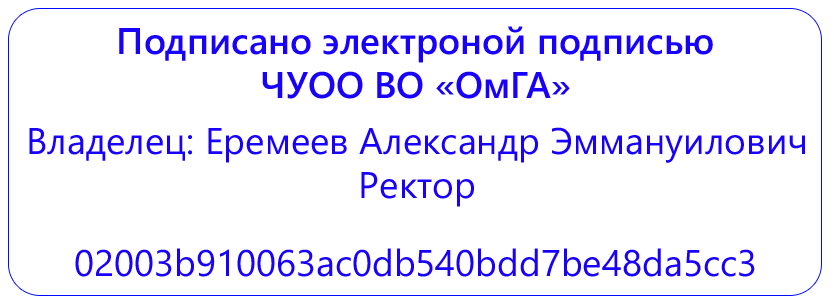 Частное учреждение образовательная организация высшего образования«Омская гуманитарная академия»Кафедра «Информатики, математики и естественнонаучных дисциплин»РАБОЧАЯ ПРОГРАММАДИСЦИПЛИНЫБиогеографияБ1.В.ДВ.01.02по основной профессиональной образовательной программе высшего образования – программе бакалавриата(программа академического бакалавриата)Направление подготовки 44.03.01 «Педагогическое образование» (уровень бакалавриата)
Направленность (профиль) программы «Биологическое образование»Виды профессиональной деятельности: педагогическая (основной), исследовательскаяДля обучающихся:заочной формы обучения 2018года набора соответственноОмск, 2022СОДЕРЖАНИЕСоставитель:к.с.-х.н., доцент _________________ /Л.В. Кубрина /Рабочая программа дисциплины одобрена на заседании кафедры  «Информатики, математикии естественнонаучных дисциплин»Протокол от 25.03.2022 г. № 8Зав. кафедрой  к.п.н., профессор_________________ /О.Н. Лучко/Рабочая программа дисциплины составлена в соответствии с:- Федеральным законом Российской Федерации от 29.12.2012 № 273-ФЗ «Об образовании в Российской Федерации»;- Федеральным государственным образовательным стандартом высшего образования по направлению подготовки 44.03.01 Педагогическое образование(уровень бакалавриата), утвержденного Приказом Минобрнауки России от 04.12.2015 № 1426 (зарегистрирован в Минюсте России 11.01.2016 № 40536) (далее - ФГОС ВО, Федеральный государственный образовательный стандарт высшего образования);- Порядком организации и осуществления образовательной деятельности по образовательным программам высшего образования - программам бакалавриата, программам специалитета, программам магистратуры, утвержденным приказом Министерства науки и высшего образования Российской Федерации от 06.04.2021 № 245 (зарегистрирован Минюстом России 13.08.2021, регистрационный № 64644, (далее - Порядок организации и осуществления образовательной деятельности по образовательным программам высшего образования).Рабочая программа дисциплины составлена в соответствии с локальными нормативными актами ЧУ ОО ВО «Омская гуманитарная академия» (далее – Академия; ОмГА):- «Положением о порядке организации и осуществления образовательной деятельности по образовательным программам высшего образования - программам бакалавриата, программам магистратуры», одобренным на заседании Ученого совета от 28.02.2022 (протокол заседания № 7), Студенческого совета ОмГА от 28.02.2022 (протокол заседания № 8), утвержденным приказом ректора от 28.02.2022 № 23;- «Положением о порядке проведения государственной итоговой аттестации по образовательным программам высшего образования - программам бакалавриата и программам магистратуры», одобренным на заседании Ученого совета от 28.08.2017 (протокол заседания № 1), Студенческого совета ОмГА от 28.08.2017 (протокол заседания № 1), утвержденным приказом ректора от 28.08.2017 № 37;- «Положением о порядке разработки и утверждения образовательных программ», одобренным на заседании Ученого совета от 28.02.2022 (протокол заседания № 7), Студенческого совета ОмГА от 28.02.2022 (протокол заседания № 8), утвержденным приказом ректора от 28.02.2022 № 23;- «Положением об обучении по индивидуальному учебному плану, в том числе, ускоренном обучении, студентов, осваивающих основные профессиональные образовательные программы высшего образования - программы бакалавриата, магистратуры», одобренным на заседании Ученого совета от 28.02.2022 (протокол заседания № 7), Студенческого совета ОмГА от 28.02.2022 (протокол заседания № 8), утвержденным приказом ректора от 28.02.2022 № 23;- «Положением о порядке разработки и утверждения адаптированных образовательных программ высшего образования – программ бакалавриата, программам магистратуры для лиц с ограниченными возможностями здоровья и инвалидов», одобренным на заседании Ученого совета от 28.02.2022 (протокол заседания № 7), Студенческого совета ОмГА от 28.02.2022 (протокол заседания № 8), утвержденным приказом ректора от 28.02.2022 № 23;- учебным планом по основной профессиональной образовательной программе высшего образования – программе бакалавриата по направлению подготовки 44.03.01 Педагогическое образование  (уровень бакалавриата), направленность (профиль) программы «Биологическое образование»; форма обучения – заочная на 2022/2023 учебный год, утвержденным приказом ректора от 28.03.2022 № 28;Возможность внесения изменений и дополнений в разработанную Академией образовательную программу в части рабочей программы дисциплины Б1.В.ДВ.01.02«Биогеография»  в течение 2022/2023учебного года:При реализации образовательной организацией основной профессиональной образовательной программы высшего образования - программы бакалавриата по направлению подготовки 44.03.01 «Педагогическое образование»(уровень бакалавриата), направленность (профиль) программы «Биологическое образование»; вид учебной деятельности – программа академического бакалавриата; виды профессиональной деятельности: педагогическая (основной), исследовательская;очная и заочная формы обучения в соответствии с требованиями законодательства Российской Федерации в сфере образования, Уставом Академии, локальными нормативными актами образовательной организации при согласовании со всеми участниками образовательного процесса образовательная организация имеет право внести изменения и дополнения в разработанную ранее рабочую программу дисциплины «Биогеография» в течение 2022/2023 учебного года.Наименование дисциплины: Б1.В.ДВ.01.02« Биогеография»Перечень планируемых результатов обучения по дисциплине, соотнесенных с планируемыми  результатами освоения образовательной программыВ соответствии с требованиями Федерального государственного образовательного стандарта высшего образования по направлению подготовки 44.03.01 Педагогическое образование (уровень бакалавриата), утвержденного Приказом Минобрнауки России от 04.12.2015 № 1426 (зарегистрирован в Минюсте России 11.01.2016 № 40536), при разработке основной профессиональной образовательной программы (далее - ОПОП) бакалавриата определены возможности Академии в формировании компетенций выпускниковПроцесс изучения дисциплины «Биогеография» направлен на формирование следующих компетенций:  Указание места дисциплины в структуре образовательной программыДисциплина Б1.В.ДВ.01.02«Биогеография» является дисциплиной по выбору вариативной части блока Б14. Объем дисциплины в зачетных единицах с указанием количества академических часов, выделенных на контактную работу обучающихся с преподавателем (по видам учебных занятий) и на самостоятельную работу обучающихсяОбъем учебной дисциплины –8 зачетных единиц – 288 академических часовИз них:5. Содержание дисциплины, структурированное по темам (разделам) с указанием отведенного на них количества академических часов и видов учебных занятий5.1. Тематический план для очной формы обучения5.2. Тематический план для заочной формы обучения* Примечания:а) Для обучающихся по индивидуальному учебному плану - учебному плану, обеспечивающему освоение соответствующей образовательной программы на основе индивидуализации ее содержания с учетом особенностей и образовательных потребностей конкретного обучающегося, в том числе при ускоренном обучении:При разработке образовательной программы высшего образования в части рабочей программы дисциплины «Биогеография» согласно требованиям частей 3-5 статьи 13, статьи 30, пункта 3 части 1 статьи 34 Федерального закона Российской Федерации от 29.12.2012 № 273-ФЗ «Об образовании в Российской Федерации»; пунктов 16, 38 Порядка организации и осуществления образовательной деятельности по образовательным программам высшего образования – программам бакалавриата, программам специалитета, программам магистратуры, утвержденного приказом Минобрнауки России от 05.04.2017 № 301 (зарегистрирован Минюстом России 14.07.2017, регистрационный № 47415), объем дисциплины в зачетных единицах с указанием количества академических или астрономических часов, выделенных на контактную работу обучающихся с преподавателем (по видам учебных занятий) и на самостоятельную работуобучающихся образовательная организация устанавливает в соответствии с утвержденным индивидуальным учебным планом при освоении образовательной программы обучающимся, который имеет среднее профессиональное или высшее образование, и (или) обучается по образовательной программе высшего образования, и (или) имеет способности и (или) уровень развития, позволяющие освоить образовательную программу в более короткий срок по сравнению со сроком получения высшего образования по образовательной программе, установленным Академией в соответствии с Федеральным государственным образовательным стандартом высшего образования (ускоренное обучение такого обучающегося по индивидуальному учебному плану в порядке, установленном соответствующим локальным нормативным актом образовательной организации).б) Для обучающихся с ограниченными возможностями здоровья и инвалидов:При разработке адаптированной образовательной программы высшего образования, а для инвалидов - индивидуальной программы реабилитации инвалида в соответствии с требованиями статьи 79 Федерального закона Российской Федерации от 29.12.2012 № 273-ФЗ «Об образовании в Российской Федерации»; раздела III Порядка организации и осуществления образовательной деятельности по образовательным программам высшего образования – программам бакалавриата, программам специалитета, программам магистратуры, утвержденного приказом Минобрнауки России от 05.04.2017 № 301 (зарегистрирован Минюстом России 14.07.2017, регистрационный № 47415), Федеральными и локальными нормативными актами, Уставом Академии образовательная организация устанавливает конкретное содержание рабочих программ дисциплин и условия организации и проведения конкретных видов учебных занятий, составляющих контактную работу обучающихся с преподавателем и самостоятельную работу обучающихся с ограниченными возможностями здоровья (инвалидов) (при наличии факта зачисления таких обучающихся с учетом конкретных нозологий).в) Для лиц, зачисленных для продолжения обучения в соответствии с частью 5 статьи 5 Федерального закона от 05.05.2014 № 84-ФЗ «Об особенностях правового регулирования отношений в сфере образования в связи с принятием в Российскую Федерацию Республики Крым и образованием в составе Российской Федерации новых субъектов - Республики Крым и города федерального значения Севастополя и о внесении изменений в Федеральный закон «Об образовании в Российской Федерации»:При разработке образовательной программы высшего образования согласно требованиями частей 3-5 статьи 13, статьи 30, пункта 3 части 1 статьи 34 Федерального закона Российской Федерации от 29.12.2012 № 273-ФЗ «Об образовании в Российской Федерации»; пункта 20 Порядка организации и осуществления образовательной деятельности по образовательным программам высшего образования – программам бакалавриата, программам специалитета, программам магистратуры, утвержденного приказом Минобрнауки России от 05.04.2017 № 301 (зарегистрирован Минюстом России 14.07.2017, регистрационный № 47415), объем дисциплины в зачетных единицах с указанием количества академических или астрономических часов, выделенных на контактную работу обучающихся с преподавателем (по видам учебных занятий) и на самостоятельную работу обучающихся, образовательная организация устанавливает в соответствии с утвержденным индивидуальным учебным планом при освоении образовательной программы обучающимися, зачисленными для продолжения обучения в соответствии с частью 5 статьи 5 Федерального закона от 05.05.2014 № 84-ФЗ «Об особенностях правового регулирования отношений в сфере образования в связи с принятием в Российскую Федерацию Республики Крым и образованием в составе Российской Федерации новых субъектов - Республики Крым и города федерального значения Севастополя и о внесении изменений в Федеральный закон «Об образовании в Российской Федерации», в течение установленного срока освоения основной профессиональной образовательной программы высшего образования с учетом курса, на который они зачислены (указанный срок может быть увеличен не более чем на один год по решению Академии, принятому на основании заявления обучающегося).г) Для лиц, осваивающих образовательную программу в форме самообразования (если образовательным стандартом допускается получение высшего образования по соответствующей образовательной программе в форме самообразования), а также лиц, обучавшихся по не имеющей государственной аккредитации образовательной программе:При разработке образовательной программы высшего образования согласно требованиямпункта 9 части 1 статьи 33, части 3 статьи 34 Федерального закона Российской Федерации от 29.12.2012 № 273-ФЗ «Об образовании в Российской Федерации»; пункта 43 Порядка организации и осуществления образовательной деятельности по образовательным программам высшего образования – программам бакалавриата, программам специалитета, программам магистратуры, утвержденного приказом Минобрнауки России от 05.04.2017 № 301 (зарегистрирован Минюстом России 14.07.2017, регистрационный № 47415), объем дисциплины в зачетных единицах с указанием количества академических или астрономических часов, выделенных на контактную работу обучающихся с преподавателем (по видам учебных занятий) и на самостоятельную работу обучающихся, образовательная организация устанавливает в соответствии с утвержденным индивидуальным учебным планом при освоении образовательной программы обучающегося, зачисленного в качестве экстерна для прохождения промежуточной и (или) государственной итоговой аттестации в Академию по соответствующей имеющей государственную аккредитацию образовательной программе в порядке, установленном соответствующим локальным нормативным актом образовательной организации.5.3 Содержание дисциплиныТема 1. Биогеография как наука. Цели, задачи, структура, основные понятия биогеографии. Основные этапы развития биогеографии.Понятие предмета биогеографии. Биогеография - наука о закономерностях распространения живых организмов, их сообществ по земному шару. Промежуточное положение биогеографии в системе биологических и географических наук. Современное синтетическое состояние биогеографии и его значение для географии.Цели, задачи биогеографии. Связь биогеографии с другими науками.Современные методы биогеографических исследований. Зональная структура биосферы. Биосфера и географическая оболочка.         Основные понятия биогеографии. Ареал, его понятие, типы ареалов. Явление эндемизма, космополитизма.Понятие флоры и фауны, биоты. Типы флор и фаун: реликтовые и ортоселекционные, материковые и островные.Экологические факторы среды, их значение в жизни растений и животных, приспособленность организмов. Жизненные формы растений, экологические группы.Понятие растительности. Фитоценоз. Классификация растительных сообществ. Доминанты и эдификаторы растительных сообществ. Строение фитоценоза, ярусность, динамизм. Понятие сукцессии, виды сукцессий.Понятие животного населения. Зооценоз. Структура зооценоза. Трофические связи животного населения,Биоценоз - функциональное единство растительности и животного населения. Фитоценоз и зооценоз - компоненты биоценоза, первичность фитоценоза. Учение В.И. Вернадского о биосфере. Учение В.Н. Сукачева о биогеоценозе. Соотношение понятий биосфера и географическая оболочка, биом и зона, биогеоценоз и ландшафт. Зональность, экстразональность и интразональность биогеоценозов.Важнейшие этапы развития биогеографии: древний этап - Аристотель, Теофраст, зарождение зоогеографии и географии растений.Великие географические открытия и расширение представлений о разнообразии растений и животных.А. Гумбольдт – основоположник современной биогеографии. Основные работы А. Гумбольдта.Развитие биогеграфии в XIX в. в работах А. Гумбольдта и его последователей (А. Вагнер, А. Уоллис, Е. Циммерман, А. Гризебах, П. Склэтер и др.).Вклад русских ученых и исследователей в развитие биогеографии (работы А.М. Мензбира, Н.А. Северцева, А.Н. Краснова и др.).Вклад русских и советских морских экспедиций в развитие биогеографии морей.Вклад советских ученых и исследователей в развитие биогеографии.География растений и животных о сообществах организмов суши и моря - В.И. Сукачев, Ф.Г. Клементс и П.П. Сушкин, В.Г. Гептнер, А. Ортман и Л.А. Зенкевич; синтетическая биогеография - Ж. Леме и А.Г. Воронов, Н.Н. Дроздов, Е.Г. Мяло.Развитие современной биогеографии.Тема 2.  Эволюционные аспекты биогеографии.Принципы и методы биогеографического районирования.Механизм формирования биоразнообразия. Правила, описывающие адаптации организмов к меняющимся условиям среды (правило В.В. Алёхина, Бергмана, Аллена, Глоджера и др.)Причины неравномерности распределения живого вещества на суше и в Мировом океане. Приспособленность животных к условиям среды. Комменсализм, симбиоз и паразитизм.Основные реакции живых организмов на неблагоприятные условия среды. Стадии покоя, спячки и анабиоза. Переселения и акклиматизация. «Волны» жизни в популяциях.Развитие растительного и животного мира. Природная зональность, основные реликтовые флоры и фауны. Центры видообразования и расселения растений и животных. «Убежища жизни» в плейстоцене. Эволюция островных биот (Галапагосские, Гавайские о-ва, Новая Зеландия и др.).Биогеографического районирование. Флористическое районирование. История формирования и развития флоры Земли. Современные флористические царства: голарктическое, палеотропическое, неотропическое, капское, австралийское, голантарктическое. Принципы их выделения и подразделения на области, провинции. Границы царств, их неоднородность. Состав эндемических семейств, родов, видов, центры их происхождения, многообразия. Флористические царства и  центры происхождение культурных растений.Фаунистическое районирование. История развития основных фаун Земли. Современные фаунистические царства по Воронову, Склэтеру: Голарктическое (Палеоарктическое и Неоарктическое), Афротропическое (или Эфиопское), Ориентальное, Мадагаскарское, Неотропическое, Австралийское, Антарктическое. Принципы их выделения, подразделения на области. Границы, состав эндемичных отрядов, семейств, родов. Особенности региональных фаун, связанных между ними.Синтетическое биофилотическое районирование. Характеристика девяти биофилотических царств по флоре и фауне. Общие и эндемичные флоры и фауны.Тема 3. Закономерности распределения сообществ. Природная зональность. Классификация сообществ. Природная зональность и основные биомы суши.Принципы классификации сообществ. Географо-генетическая классификация В.Б.Сочавы.Тема 4. Основные типы биомов суши.Высотная поясность биомов.Характеристика основных биомов суши. Влажные вечнозеленые экваториальные и дождевые тропические леса. Географическое распространение вечнозеленых и дождевых лесов экваториального и тропического поясов. Экологические условия существования. Приспособление животных и растений к условиям обитания, их жизненные формы и экологические группы. Преобладание лесообразователей. Флористическое и фаунистическое богатство. Растительность влажных лесов. Специфика ярусности. Трофические и прочие связи между животным населением и растительностью. Региональные различия в Африке (гилеи), Южной Америке (сельва), Азии (джунгли) и Австралии.Животное население.Общая биомасса экваториальных и дождевых лесов их роль на Земле. Состояние экваториальных и дождевых лесов в связи с воздействием человека. Сукцессии региональные. Особо охраняемые природные территории (ООПТ) биома.Сезонные субэкваториальные и тропические леса, редколесья и колючие кустарники. Географическое распространение полувечнозеленых лесов. Экологические условия существования. Сухой сезон, листопадность, пирогенность. Приспособление животных и растений к условиям обитания, их жизненные формы и экологические группы. Обилие копытных, многообразие хищников. Флористические и фаунистические особенности. Строение зональных и интразональных растительных и животных сообществ, ярусность, распределение по ярусам, по местообитаниям. Трофические и прочие связи между животным населением и растительностью. Региональные различия по материкам (Африка, Южная Америка, Австралия, Северная Америка и Евразия). Характеристики растительного и животного населения.Сезонный вечнозеленый влажный тропический лес.Полулистопадный (полувечнозеленый) лес.Сухие листопадные (дождезеленые) леса: монтэ, кампос-серрадос, каатинга Южной Америки и др. Состояние биома в связи с воздействием человека и его охраняемые территории.Саванны.Региональные различия по материкам. Растительность, характерная для саванн. Типы саванн: затопляемые саванны, влажные саванны, сухие саванны, колючие саванны.Трофические и прочие связи между животным населением и растительностью.Саванны Африки, Азии, Австралии (скрэб), Южной Америки (льянос, кампос).Животное население саванн (различия по материкам). ООПТ саванн.Пустыни и полупустыни.Географическое распространение пустынь. Экологические условия умеренных, субтропических и тропических пустынь. Приспособление растений и животных к условиям обитания, их жизненные формы и экологические группы. Господство ксерофитов. Пустыни песчаные, каменистые, глинистые. Флористические и фаунистические особенности умеренных, субтропических и тропических пустынь. Сахара - самая большая пустыня мира. Сонора - самая красивая пустыня. Намиб - пустыня туманов. Туранские пустыни. Саксаульники. Трофические и прочие связи между животным населением и растительностью. Региональные различия пустынь умеренных широт, субтропических и тропических поясов, Евразии, северной и южной Африки, Австралии, Северной и Южной Америки.Животное население пустынь и его региональные различия.Особо охраняемые природные территории (ООПТ). Большой Гобийский заповедник.Субтропические леса и кустарники.Географическое распространение субтропических лесов и кустарников. Влажные и сухие субтропики, их распространение. Характеристика растительности и животного населения.Сухие жестколистные субтропические леса и кустарники, их экологические условия, приспособление растений и животных к условиям обитания, их жизненные формы и экологические группы. Флористические и фаунистические особенности. Сосняки и дубравы. Маквис, гаррига, фригана, томиляры Средиземноморья. Трофические и прочие связи между животным населением и растительностью. Региональные различия по материкам.Влажные лавролистные субтропические леса и кустарники, их экологические условия, приспособление растений и животных к условиям обитания, их жизненные форм и экологические группы. Флористическое и фаунистическое богатство лавролистных лесов и кустарников. Проникновение тропических элементов. Строение зональных и интразональных растительных и животных сообществ, сложная ярусность. Распределение по ярусам и местообитаниям растений и животных. Трофические и обратные связи между растительным и животным населением. Региональные различия по регионам Евразии, Северной Америки, Южной Америки, Австралии, Африки. Состояние биома в связи с воздействием человека и его ООПТ. Степи, прерии, пампа и их аналоги в южном полушарии.Географическое распространение степей, прерий, пампы их сходство и различие в экологических условиях. Приспособление растений и животных к условиям обитания, их жизненные формы и экологические группы. Флористические и фаунистические особенности степей, прерий, пампы. Господство злаков, как ценозообразователей. Строение зональных и интразональных растительных и животных сообществ, сезонный динамизм сообществ, ярусность. Животный мир злаковников умеренного пояса. Господство грызунов, фитофагов. Трофические и прочие связи между животным населением и растительностью. Региональные различия злаковников: степей Евразии, прерий Северной Америки, пампы Южной Америки, туссоков Новой Зеландии.       Влияние человека на природу степей, прерий, пампы. Крупнейшие ООПТ.Широколиственные и смешанные леса умеренного пояса.Географическое распространение широколиственных и смешанных лесов умеренного пояса. Экологические условия существования этих лесов, приспособление растений и животных к условиям обитания. Типичные фанерофиты. Флористические и фаунистические особенности лесов. Классическая ярусность широколиственного леса. Дубравы, бучины. Лесообразователи как эдификаторы биоценозов.Фитоценоптические различия широколиственных лесов Северной Америки и Евразии. Региональные различия.Европейские широколиственные леса (дубравы, буковые леса), широколиственные леса Русской равнины.Смешанные леса Европы.Лиственные леса Азии.Смешанные леса Приморья.Лиственные леса Северной Америки.Лиственные леса умеренных широт южного полушария.Животное население лиственных лесов (региональные различия).Состояние широколиственных лесов умеренного пояса в связи с воздействием человека, ООПТ. Окский заповедник. Бореальные хвойные леса умеренного и субполярного поясов.Географическое распространение хвойных лесов бореального и субполярного поясов. Экологические условия существования. Наличие мерзлотных грунтов. Приспособление растений и животных к условиям обитания, их жизненные формы и экологические группы. Флористическая и фаунистическая бедность хвойных лесов. Зональные растительные сообщества: сосняки, ельники, пихтарники, листвечники, их строение, ярусность фитоненозов и зооценозов. Трофические и прочие связи между животным населением и растительностью. Региональные различия хвойных лесов Северной Америки и Евразии. Тайга Европы, Сибири и Дальнего Востока. Болота как интразональный комплекс. Северо-американская часть таежной зоны: леса Аляски, притихоокеанские западные леса (из секвойи и др.), восточные леса. Характеристика животного населения. Состояние хвойных лесов бореального пояса в связи с воздействием человека. ООПТ тайги. Сосьвинский, Центрально-Сибирский, Баргузинский заповедники.Лесотундры, тундры и их аналоги в южном полушарии.Географическое распространение лесотундры, тундры, ее экологические условия. Приспособление животных и растений к условиям обитания, их жизненные формы и экологические группы. Молодость флоры тундры, ее фаунистические особенности. Строение типичных зональных и интразональных растительных и животных сообществ, ярусность. Распределение растений и животных по местообитаниям. Трофические и другие связи между животным населением и растительностью.Региональные различия тундры в Евразии и Северной Америке.Уязвимость тундровых сообществ. Состояние тундры в связи с воздействием человека. ООПТ биома. Таймырский заповедник.Тема 5. Биогеография водной среды.Биогеография островов. Географическое положение систем. Сходство и различие экологических условий гор разных климатических поясов. Положение снеговой линии на разных широтах и спектр поясов.Сходство и различие широтных биомов разных климатических поясов. Флористический и фаунистический состав высотных биомов разных климатических поясов. Строение высотных биогеоценозов. Трофические и другие связи между животным населением и растительностью. Региональные особенности высотных биомов. Поясность Кавказа, Урала, Алтая. Поясность Альп, Кордильер, Анд.Защитная роль высотных биомов в сохранении окружающей среды, особо охраняемые природные территории. Печеро-Илычский заповедник.Растительность и животное население Мирового океана. Географическое положение отдельных частей Мирового океана. Специфика экологических условий существования организмов в океане: свет, тепло, течения. Роль шельфа, склона и океанического ложа в распределении растительности и животного населения. Фауна и флора океана. Планктон, его роль в поддержании обилия животного населения; нектон, бентос.Биогеографическое районирование Мирового океана. Характеристика растительности и животного населения отдельных областей океанов. Шельф, коралловые рифы, зоны апвелинга - оазисы океанов.Биологическая продуктивность океана, использование его ресурсов. Проблемы загрязнения и его последствия. Вопросы охраны океана.Биогеография озер, рек и дельт. Растительность и животное население континентальных водоемов.Географическое положение континентальных водоемов, их бассейновая изоляция друг от друга, взаимные связи рек и озер и океана. Эволюция озер.Экологические условия континентальных водоемов. Глубины. Температурный и световой режим. Пресные и соленые воды. Разнообразие местообитаний в продольном и поперечном профилях рек, глубинной поясности и вертикальной ярусности озер, их флористические и фаунистические особенности. Ценотические признаки по местообитаниям. Ценозы верховий, равнинной части и низовий рек. Береговые и плесовые ценозы озер.Региональные различия сообществ растений и животных: зональные и материковые различия. Растительность и животное население водоемов Южной Америки, Африки, Австралии: реки -Амазонка, Конго и Нил, Муррей; озера -Титикака, Виктория, Эйр. Растительность и животное население водоёмов Северной Америки и Евразии: реки - Миссисипи, Волга, Янцзы, Ганг; озера -  Ладожское, Байкал, Великие Американские озера.Воздействие человека на биоту рек и озер. Особо охраняемые природные территории.Географическое положение островов: материковых, океанических.Правила островной биогеографии.Экологические условия островной биоты в разных климатических поясах, на островах разного генезиса (вулканические, геосинклинальные, коралловые).Эволюция островных геосистем.Приспособленность растений и животных к условиям островной жизни. Изменения в образе жизни. Адаптивная радиация. Флористические и фаунистические особенности островов. Бедность видового состава. Соотношение эндемизма и космополитизма.Ценотические признаки островных биогеоценозов. «Дефективность» и простота ценотических связей. Уязвимость сообществ, необратимость их изменений под воздействием человека.Региональные островные биоты. Полярные и приполярные острова: О.Врангеля, о.Кергелен. Острова умеренного пояса: острова Беринга, Хуан-Фернандес. Тропические острова: Цейлон и Мадагаскар (материковые), Новая Каледония (геосинклинальные), Гавайские (вулканические), Тувалу(атоловые).Особо охраняемые природные территории.Применение подходов и принципов островной биогеографии к любым проявлениям изолированного существования сообществ, в т. ч. ООПТ.Тема 6. Роль человека в изменении биологического разнообразия.Биогеографические аспекты охраны природы.Антропогенные воздействия на компоненты биосферы: преднамеренная или случайная интродукция, изменение среды обитания, уничтожение видов и экосистем и др.Центры происхождения культурных растений.Географические закономерности проявления различных форм природной и антропогенной динамики биоты и экосистем.Антропогенный эндемизм растений и животных. Современные проблемы биологического разнообразия. Биогеография как научная основа практических мероприятий охраны природы.Этапы создания сети охраняемых территорий в разных странах. Традиционные заповедники как форма международного статуса охраняемых территорий. От охраны отдельных флористических и фаунистических элементов к охране растительности и животного населения, к охране биогеоценозов.Основные концепции островной биогеографии и её подходы при решении проблем охраны природы.Ландшафтные аспекты сохранения и рационального использования природных ресурсов. Понятие о природоохранном каркасе.Сохранение компонентов биосферы. Охрана, воспроизводство и реакклиматизация животных. Деятельность МСОП и др. организаций. Создание международной Красной книги.Роль ООПТ в поддержании экологического равновесия.Принципы организации всемирной сети биосферных заповедников.6. Перечень учебно-методического обеспечения для самостоятельной работы обучающихся по дисциплинеМетодические указания  для обучающихся по освоению дисциплины «Биогеография»/ Кубрина Л.В. – Омск: Изд-во Омской гуманитарной академии 2020.Положение о  формах и процедуре проведения текущего контроля успеваемости и промежуточной аттестации обучающихся по образовательным программам высшего образования – программам бакалавриата и магистратуры, одобренное на заседании Ученого совета от 28.08. 2017 (протокол заседания № 1), Студенческого совета ОмГА от 28.08.2017 (протокол заседания № 1), утвержденного приказом ректора от 28.08.2017 №37.Положение о правилах оформления письменных работ и отчётов обучающихся, одобренное на заседании Ученого совета от 29.08.2016 (протокол заседания № 1), Студенческого совета ОмГА от 29.08.2016 (протокол заседания № 1), утвержденное приказом ректора от 01.09.2016 № 43в.Положение об обучении по индивидуальному учебному плану, в том числе ускоренном обучении, студентов, осваивающих основные профессиональные образовательные программы высшего образования - программы бакалавриата, магистратуры, одобренное на заседании Ученого совета от 28.08. 2017 (протокол заседания № 1), Студенческого совета ОмГА от 28.08.2017 (протокол заседания № 1), утвержденного приказом ректора от 28.08.2017 №37.7.Перечень основной и дополнительной учебной литературы, необходимой для освоения дисциплиныОсновнаяАртемьева Е.А. Основы биогеографии [Электронный ресурс] / Е.А. Артемьева, Л.А. Масленникова. — Электрон. текстовые данные. — Ульяновск: Ульяновский государственный педагогический университет имени И.Н. Ульянова, издательство «Корпорация технологий продвижения», 2014. — 304 c. — 978-5-94655-228-8. — Режим доступа: http://www.iprbookshop.ru/59172.htmlПетров, К. М. Биогеография [Электронный ресурс] : учебник для вузов / К. М. Петров. — Электрон. текстовые данные. — М. : Академический Проект, 2016. — 400 c. — 5-8291-2524-0. — Режим доступа: http://www.iprbookshop.ru/60081.htmlЗарипова, Р. С. Биогеография [Электронный ресурс] : методические указания к практическим занятиям и организации самостоятельной работы студентов / Р. С. Зарипова, П. А. Кузьмин. — Электрон. текстовые данные. — Набережные Челны : Набережночелнинский государственный педагогический университет, 2016. — 42 c. — 2227-8397. — Режим доступа: http://www.iprbookshop.ru/64630.htmlДополнительная1.	Радченко Т.А. Биогеография. Курс лекций [Электронный ресурс] : учебное пособие / Т.А. Радченко, Ю.Е. Михайлов, В.В. Валдайских. — Электрон. текстовые дан-ные. — Екатеринбург: Уральский федеральный университет, ЭБС АСВ, 2015. — 164 c. — 978-5-7996-1540-6. — Режим доступа: http://www.iprbookshop.ru/68320.html2.	Огуреева, Г. Н. Экологическое картографирование : учебное пособие для академического бакалавриата / Г. Н. Огуреева, Т. В. Котова, Л. Г. Емельянова. — 2-е изд., испр. и доп. — М. : Издательство Юрайт, 2018. — 162 с. — (Серия : Университеты Рос-сии). — ISBN 978-5-534-07511-3. — Режим доступа: https://biblio-online.ru/book/ekologicheskoe-kartografirovanie-4232228.Перечень ресурсов информационно-телекоммуникационной сети «Интернет», необходимых для освоения дисциплиныЭБС IPRBooks  Режим доступа: http://www.iprbookshop.ruЭБС издательства «Юрайт» Режим доступа: http://biblio-online.ruЕдиное окно доступа к образовательным ресурсам. Режим доступа: http://window.edu.ru/Научная электронная библиотека e-library.ru Режим доступа: http://elibrary.ruРесурсы издательства Elsevier Режим доступа:  http://www.sciencedirect.comФедеральный портал «Российское образование» Режим доступа:  www.edu.ruЖурналы Кембриджского университета Режим доступа: http://journals.cambridge.orgЖурналы Оксфордского университета Режим доступа:  http://www.oxfordjoumals.orgСловари и энциклопедии на Академике Режим доступа: http://dic.academic.ru/Сайт Библиотеки по естественным наукам Российской академии наук. Режим доступа: http://www.benran.ruСайт Госкомстата РФ. Режим доступа: http://www.gks.ruСайт Российской государственной библиотеки. Режим доступа: http://diss.rsl.ruБазы данных по законодательству Российской Федерации. Режим доступа:  http://ru.spinform.ruКаждый обучающийся Омской гуманитарной академии в течение всего периода обучения обеспечен индивидуальным неограниченным доступом к электронно-библиотечной системе (электронной библиотеке) и к электроннойинформационно-образовательной среде Академии. Электронно-библиотечная система(электронная библиотека) и электронная информационно-образовательная среда обеспечивают возможность доступа обучающегося из любой точки, в которой имеетсядоступ к информационно-телекоммуникационной сети «Интернет», и отвечает техническим требованиям организации как на территорииорганизации, так и вне ее.Электронная информационно-образовательная средаАкадемии обеспечивает:доступ к учебным планам, рабочим программам дисциплин (модулей), практик, кизданиям электронных библиотечных систем и электронным образовательным ресурсам,указанным в рабочих программах;фиксацию хода образовательного процесса, результатов промежуточной аттестациии результатов освоения основной образовательной программы;проведение всех видов занятий, процедур оценки результатов обучения, реализациякоторых предусмотрена с применением электронного обучения, дистанционныхобразовательных технологий;формирование электронного портфолио обучающегося, в том числе сохранениеработ обучающегося, рецензий и оценок на эти работы со стороны любых участниковобразовательного процесса;взаимодействие между участниками образовательного процесса, в том числесинхронное и (или) асинхронное взаимодействие посредством сети «Интернет».9.Методические указания для обучающихся по освоению дисциплиныДля того чтобы успешно освоить дисциплину«Биогеография» обучающиеся должны выполнить следующие методические указания.Методические указания для обучающихся по освоению дисциплины для подготовки к занятиям лекционного типа:В ходе лекционных занятий вести конспектирование учебного материала. Обращать внимание на категории, формулировки, раскрывающие содержание тех или иных явлений и процессов, научные выводы и практические рекомендации, положительный опыт в ораторском искусстве. Оставить в рабочих конспектах поля, на которых делать пометки из рекомендованной литературы, дополняющие материал прослушанной лекции, а также подчеркивающие особую важность тех или иных теоретических положений. Задавать преподавателю уточняющие вопросы с целью уяснения теоретических положений, разрешения спорных ситуаций. Дорабатывать свой конспект лекции, делая в нем соответствующие записи из литературы, рекомендованной преподавателем и предусмотренной учебной программой. Методические указания для обучающихся по освоению дисциплины для подготовки к занятиям семинарского типа: Подготовка к занятиям семинарского типа включает 2 этапа: 1-й – организационный; 2-й – закрепление и углубление теоретических знаний. На первом этапе студент планирует свою самостоятельную работу, которая включает: уяснение задания на самостоятельную работу; подбор рекомендованной литературы; составление плана работы, в котором определяются основные пункты предстоящей подготовки. Составление плана дисциплинирует и повышает организованность в работе. Второй этап включает непосредственную подготовку студента к занятию. Начинать надо с изучения рекомендованной литературы. Необходимо помнить, что на лекции обычно рассматривается не весь материал, а только его часть. Остальная его часть восполняется в процессе самостоятельной работы. В связи с этим работа с рекомендованной литературой обязательна. Особое внимание при этом необходимо обратить на содержание основных положений и выводов, объяснение явлений и фактов, уяснение практического приложения рассматриваемых теоретических вопросов. В процессе этой работы студент должен стремиться понять и запомнить основные положения рассматриваемого материала, примеры, поясняющие его, а также разобраться в иллюстративном материале. Заканчивать подготовку следует составлением плана (конспекта) по изучаемому материалу (вопросу). Это позволяет составить концентрированное, сжатое представление по изучаемым вопросам. На семинаре каждый его участник должен быть готовым к выступлению по всем поставленным в плане вопросам, проявлять максимальную активность при их рассмотрении. Выступление должно строиться свободно, убедительно и аргументировано. Преподаватель следит, чтобы выступление не сводилось к репродуктивному уровню (простому воспроизведению текста), не допускается и простое чтение конспекта. Необходимо, чтобы выступающий проявлял собственное отношение к тому, о чем он говорит, высказывал свое личное мнение, понимание, обосновывал его и мог сделать правильные выводы из сказанного. При этом студент может обращаться к записям конспекта и лекций, непосредственно к первоисточникам, факты и наблюдения современной жизни и т. д.Методические указания для обучающихся по освоению дисциплины для самостоятельной работы:Самостоятельная работа студента является основным средством овладения учебным материалом во время, свободное от обязательных учебных занятий. Самостоятельная работа студентов осуществляется в аудиторной и внеаудиторной формах. Самостоятельная работа студентов в аудиторное время может включать: − конспектирование (составление тезисов) лекций; − выполнение контрольных работ; − решение задач; − работу со справочной и методической литературой; − работу с нормативными правовыми актами; − выступления с докладами, сообщениями на семинарских занятиях; − защиту выполненных работ; − участие в оперативном (текущем) опросе по отдельным темам изучаемой дисциплины; − участие в собеседованиях, деловых (ролевых) играх, дискуссиях; − участие в тестировании и др. Самостоятельная работа студентов во внеаудиторное время может состоять из: − повторение лекционного материала; − подготовки к семинарам (практическим занятиям); − изучения учебной и научной литературы; − решения задач, выданных на практических занятиях; − подготовки к контрольным работам, тестированию и т.д.; − подготовки к семинарам устных докладов (сообщений); − подготовки рефератов, эссе и иных индивидуальных письменных работ по заданию преподавателя.Работу с литературой целесообразно начать с изучения общих работ по теме, а также учебников и учебных пособий, монографий и статей, а также официальных материалов, в которых могут содержаться основные вопросы изучаемой проблемы. Работу с источниками надо начинать с ознакомительного чтения, т.е. просмотреть текст, выделяя его структурные единицы. При ознакомительном чтении закладками отмечаются те страницы, которые требуют более внимательного изучения.В зависимости от результатов ознакомительного чтения выбирается дальнейший способ работы с источником. Если для разрешения поставленной задачи требуется изучение некоторых фрагментов текста, то используется метод выборочного чтения. Если в книге нет подробного оглавления, следует обратить внимание ученика на предметные и именные указатели.Избранные фрагменты или весь текст (если он целиком имеет отношение к теме) требуют вдумчивого, неторопливого чтения с «мысленной проработкой» материала. Такое чтение предполагает выделение: 1) главного в тексте; 2) основных аргументов; 3) выводов. Особое внимание следует обратить на то, вытекает тезис из аргументов или нет.Необходимо также проанализировать, какие из утверждений автора носят проблематичный, гипотетический характер и уловить скрытые вопросы.Наилучший способ научиться выделять главное в тексте, улавливать проблематичный характер утверждений, давать оценку авторской позиции – это сравнительное чтение, в ходе которого студент знакомится с различными мнениями по одному и тому же вопросу, сравнивает весомость и доказательность аргументов сторон и делает вывод о наибольшей убедительности той или иной позиции.Если в литературе встречаются разные точки зрения по тому или иному вопросу из-за сложности прошедших событий и правовых явлений, нельзя их отвергать, не разобравшись. При наличии расхождений между авторами необходимо найти рациональное зерно у каждого из них, что позволит глубже усвоить предмет изучения и более критично оценивать изучаемые вопросы. Знакомясь с особыми позициями авторов, нужно определять их схожие суждения, аргументы, выводы, а затем сравнивать их между собой и применять из них ту, которая более убедительна. Следующим этапом работыс литературными источниками является создание конспектов, фиксирующих основные тезисы и аргументы. Можно делать записи на отдельных листах, которые потом легко систематизировать по отдельным темам изучаемого курса. Другой способ – это ведение тематических тетрадей-конспектов по одной какой-либо теме. Впоследствии эта информации может быть использована при написании текста реферата или другого задания.Таким образом, при работе с источниками и литературой важно уметь:сопоставлять, сравнивать, классифицировать, группировать, систематизировать информацию в соответствии с определенной учебной задачей; обобщать полученную информацию, оценивать прослушанное и прочитанное; фиксировать основное содержание сообщений; формулировать, устно и письменно, основную идею сообщения; составлять план, формулировать тезисы; готовить и презентовать развернутые сообщения типа доклада;работать в разных режимах (индивидуально, в паре, в группе), взаимодействуя друг с другом; пользоваться реферативными и справочными материалами; контролировать свои действия и действия своих товарищей, объективно оценивать свои действия; обращаться за помощью, дополнительными разъяснениями к преподавателю, другим студентам.Подготовка к промежуточной аттестации:При подготовке к промежуточной аттестации целесообразно:- внимательно изучить перечень вопросов и определить, в каких источниках находятся сведения, необходимые для ответа на них;- внимательно прочитать рекомендованную литературу;- составить краткие конспекты ответов (планы ответов). 10. Перечень информационных технологий, используемых при осуществлении образовательного процесса по дисциплине, включая перечень программного обеспечения и информационных справочных системПри проведении занятий лекционного типа активно используется компьютерная техника для демонстрации компьютерных презентаций с помощью программы Microsoft Power Point, видеоматериалов, слайдов.На практических занятиях студенты представляют компьютерные презентации, подготовленные ими в часысамостоятельной работы.Электронная информационно-образовательная среда Академии, работающая на платформе LMS Moodle, обеспечивает:•	доступ к учебным планам, рабочим программам дисциплин (модулей), практик, к изданиям электронных библиотечных систем (ЭБС IPRBooks, ЭБС Юрайт ) и электронным образовательным ресурсам, указанным в рабочих программах;•	фиксацию хода образовательного процесса, результатов промежуточной аттестации и результатов освоения программы бакалавриата;•	проведение всех видов занятий, процедур оценки результатов обучения, реализация которых предусмотрена с применением электронного обучения, дистанционных образовательных технологий;•	формирование электронного портфолио обучающегося, в том числе сохранение работ обучающегося, рецензий и оценок на эти работы со стороны любых участников образовательного процесса;•	взаимодействие между участниками образовательного процесса, в том числе синхронное и (или) асинхронное взаимодействие посредством сети «Интернет».При осуществлении образовательного процесса по дисциплине используются следующие информационные технологии:•	сбор, хранение, систематизация и выдача учебной и научной информации;•	обработка текстовой, графической и эмпирической информации;•	подготовка, конструирование и презентация итогов исследовательской и аналитической деятельности;•	самостоятельный поиск дополнительного учебного и научного материала, с использованием поисковых систем и сайтов сети Интернет, электронных энциклопедий и баз данных;•	использование электронной почты преподавателями и обучающимися для рассылки информации, переписки и обсуждения учебных вопросов.•	компьютерное тестирование;•	демонстрация мультимедийных материалов.ПЕРЕЧЕНЬ ПРОГРАММНОГО ОБЕСПЕЧЕНИЯ•	Microsoft Windows XP Professional SP3 •	Microsoft Office Professional 2007 Russian •	АнтивирусКасперского•	Cистема управления курсами LMS MoodleСовременные профессиональные базы данных и информационные справочные системыСправочная правовая система «Консультант Плюс» - Режим доступа: http://www.consultant.ru/edu/student/study/Справочная правовая система «Гарант» - Режим доступа: http://edu.garant.ru/omga/Официальный интернет-портал правовой информации http://pravo.gov.ru....Портал Федеральных государственных образовательных стандартов высшего
образования http://fgosvo.ru....Портал «Информационно-коммуникационные технологии в образовании» http://www.ict.edu.ru....Педагогическая библиотека http://www.gumer.info/bibliotek_Buks/Pedagog/index.php11. Описание материально-технической базы, необходимой для осуществления образовательного процесса Для осуществления образовательного процесса Академия располагает материально-технической базой, соответствующей противопожарным правилам и нормам, обеспечивающим проведение всех видов дисциплинарной и междисциплинарной подготовки, практической и научно-исследовательской работ обучающихся, предусмотренных рабочей программой дисциплины.Специальные помещения представляют собой учебные аудитории учебных корпусов, расположенных по адресу г. Омск, ул. 4 Челюскинцев, 2а, г. Омск, ул. 2 Производственная, д. 41/11. Для проведения лекционных занятий: учебные аудитории, материально-техническое оснащение которых составляют: столы аудиторные; стулья аудиторные; стол преподавателя; стул преподавателя; кафедра, ноутбуки; операционная система Microsoft Windows XP, Microsoft Office Professional Plus 2007, LibreOffice Writer,  LibreOffice Calc,  LibreOffice Impress, LibreOffice Draw, LibreOffice Math, LibreOffice Base; 1С:Предпр.8 - комплект для обучения в высших и средних учебных заведениях; Линко V8.2, Moodle, BigBlueButton, Kaspersky Endpoint Security для бизнеса – Стандартный, система контент фильтрации SkyDNS, справочно-правовые системы «Консультант плюс», «Гарант»; актовый зал, материально-техническое оснащение которого составляют: Кресла, Кафедра, стол, микше, микрофон, аудио-видео усилитель, ноутбук, Операционная система Microsoft Windows 10,  Microsoft Office Professional Plus 2007;2. Для проведения практических занятий: учебные аудитории, лингофонный кабинет материально-техническое оснащение которых составляют:  столы аудиторные; стулья аудиторные; стол преподавателя; стул преподавателя; наглядные материалы; кафедра, ноутбуки; операционная система Microsoft Windows 10, Microsoft Office Professional Plus 2007, LibreOffice Writer,  LibreOffice Calc, LibreOffice Impress,  LibreOffice Draw, LibreOffice Math,  LibreOffice Base; 1С: Предпр.8 - комплект для обучения в высших и средних учебных заведениях; Линко V8.2; Moodle, BigBlueButton, Kaspersky Endpoint Security для бизнеса – Стандартный, система контент фильтрации SkyDNS, справочно-правовые системы «Консультант плюс», «Гарант»; электронно-библиотечные системы «IPRbooks» и «ЭБС ЮРАЙТ». 3. Для проведения лабораторных занятий имеется: учебно-исследовательская межкафедральная лаборатория информатики и ИКТ, оснащение которой составляют: Столы компьютерные, стулья, компьютеры, доска пластиковая, колонки, стенды информационные, экран, мультимедийный проектор, кафедра. Оборудование: операционная система Microsoft Windows XP, MS Visio Standart, Microsoft Office Professional Plus 2007,  LibreOffice, Kaspersky Endpoint Security для бизнеса – Стандартный, Система контент фильтрации SkyDNS, справочно-правовая система «Консультант плюс», «Гарант», Электронно библиотечная система IPRbooks, Электронно библиотечная система «ЭБС ЮРАЙТ» www.biblio-online.ru., 1С:Предпр.8.Комплект для обучения в высших и средних учебных заведениях, Moodle. Учебно-исследовательская межкафедральная лаборатория возрастной анатомии, физиологии и гигиены человека и психодиагностики, оснащение которой составляют: столы аудиторные, стулья аудиторные, стол преподавателя, стул преподавателя, кафедра,  мультимедийный проектор, экран, стенды информационные. Оборудование: стенды информационные  с портретами ученых, Фрустрационный тест Розенцвейга (взрослый) кабинетный Вариант (1 шт.), тестово-диагностические материалы на эл. дисках: Диагностика структуры личности, Методика И.Л.Соломина, факторный личностный опросник Кеттелла, Тест Тулуз-Пьерона, Тест Векслера, Тест Гилфорда, Методика рисуночных метафор, Тест юмористических фраз А.Г.Шмелева, Диагностический альбом Семаго Н.Я., Семаго М.М., раздаточные материалы: диагностика темперамента, диагностика эмоционально-волевой сферы личности, диагностика определения готовности ребенка к школе, диагностика выявления готовности и способности к обучению дошкольников.4. Для проведения групповых и индивидуальных консультаций, текущего контроля и промежуточной аттестации имеются  учебные аудитории материально-техническое оснащение которых составляют: столы компьютерные, стол преподавательский, стулья, учебно-наглядные пособия: наглядно-дидактические материалы, доска пластиковая, видеокамера, компьютер, Линко V8.2, Операционная система Microsoft Windows XP,  Microsoft Office Professional Plus 2007, LibreOffice Writer, LibreOffice Calc, LibreOffice Impress,  LibreOffice Draw,  LibreOffice Math,  LibreOffice Base, Линко V8.2, 1С:Предпр.8.Комплект для обучения в высших и средних учебных заведениях, Moodle, BigBlueButton, Kaspersky Endpoint Security для бизнеса – Стандартный, Система контент фильтрации SkyDNS, справочно-правовая система «Консультант плюс», «Гарант», Электронно библиотечная система IPRbooks, Электронно библиотечная система «ЭБС ЮРАЙТ» www.biblio-online.ru5. Для самостоятельной работы: аудитории для самостоятельной работы,  курсового проектирования (выполнения курсовых работ), групповых и индивидуальных консультаций, библиотека, читальный зал, материально-техническое оснащение которых составляют: столы, специализированные стулья, столы компьютерные, компьютеры, стенды информационные, комплект наглядных материалов для стендов. Операционная система Microsoft Windows 10, Microsoft Office Professional Plus 2007,  LibreOffice Writer,  LibreOffice Calc, LibreOffice Impress,  LibreOffice Draw,  LibreOffice Math,  LibreOffice Base, Moodle, BigBlueButton, Kaspersky Endpoint Security для бизнеса – Стандартный, Система контент фильтрации SkyDNS, справочно-правовая система «Консультант плюс», «Гарант», Электронно библиотечная система IPRbooks, Электронно библиотечная система «ЭБС ЮРАЙТ».1Наименование дисциплины2Перечень планируемых результатов обучения по дисциплине, соотнесенных с планируемыми результатами освоения образовательной программы3Указание места дисциплины в структуре образовательной программы4Объем дисциплины в зачетных единицах с указанием количества академических часов, выделенных на контактную работу обучающихся с преподавателем (по видам учебных занятий) и на самостоятельную работу обучающихся5Содержание дисциплины, структурированное по темам (разделам) с указанием отведенного на них количества академических часов и видов учебных занятий6Перечень учебно-методического обеспечения для самостоятельной работы обучающихся по дисциплине7Перечень основной и дополнительной учебной литературы, необходимой для освоения дисциплины8Перечень ресурсов информационно-телекоммуникационной сети «Интернет», необходимых для освоения дисциплины9Методические указания для обучающихся по освоению дисциплины10Перечень информационных технологий, используемых при осуществлении образовательного процесса по дисциплине, включая перечень программного обеспечения и информационных справочных систем11Описание материально-технической базы, необходимой для осуществления образовательного процесса по дисциплинеРезультаты освоения ОПОП (содержание  компетенции)Код компетенцииПеречень планируемых результатов обучения по дисциплинеспособностью использовать возможности образовательной среды для достижения личностных, метапредметных и предметных результатов обучения и обеспечения качества учебно-воспитательного процесса средствами преподаваемого учебного предметаПК-4Знать отдельные признаки понятий: «образовательная среда» (развивающая, предметно-развивающая), «образовательные результаты» (личностные, метапредметные, предметные), «планируемые результаты», «целевые ориентиры», отдельные компоненты их структуры; отдельные признаки качества учебно-воспитательного процесса; отдельные технологии достижения образовательных результатов (личностные, метапредметные, предметные) средствами учебного предмета;отдельные  составляющие системы оценки образовательных результатов (личностные, метапредметные, предметные) в рамках учебного предмета; отдельные методы и формы коррекционно-развивающей работы для достижения личностных, метапредметных и предметных результатов и обеспечения качества учебно-воспитательного процесса средствами преподаваемого учебного предметаУметь анализировать, проектировать, реализовывать отдельные элементы  средств и технологий достижения личностных, метапредметных и предметных результатов  и их оценки в рамках учебного предмета; проектировать отдельные составляющие образовательной среды по достижению личностных, метапредметных и предметных результатов, их оценке и коррекционно-развивающей работы, и обеспечения качества учебно-воспитательного процесса средствами преподаваемого учебного предметаВладетьопытом анализа и создания отдельных элементов образовательной среды для достижения личностных, метапредметных и предметных результатов и обеспечения качества учебно-воспитательного процесса средствами преподаваемого учебного предмета, отдельными элементами методов и приемов, технологий достижения личностных, метапредметных и предметных результатов обучения, их оценки. опытом проектирования и реализации отдельных элементов коррекционно-развивающей работы для достижения личностных, метапредметных и предметных результатовготовностью реализовывать образовательные программы по учебному предмету в соответствии с требованиями образовательных стандартовПК-1Знать понятия «содержание образования», «стандартизация содержания», «вариативность содержания образования»;компоненты  структуры образовательной программы; теории и технологии обучения и воспитания обучающихся в рамках образовательной области, учебного предмета;составляющие содержания учебного предметаУметь проектировать элементы  образовательных программ по учебному предмету с использованием последних достижений наук; использовать в образовательном процессе УМК учебных предметов, в том числе потенциал отдельных электронных ресурсов; использовать отдельные этапы проектной деятельности педагога, приемы применения  современных средств и технологий по реализации образовательных программ по учебному предмету в соответствии с требованиями образовательных стандартов;Владеть способами проектирования, организации и проведения процесса обучения с целью реализации образовательных программ по учебному предмету, анализа и коррекции результатов этого процесса;опытом отбора эффективных методов и приемов, технологий реализации образовательных программ по учебному предмету в соответствии с требованиями образовательных стандартов; самостоятельно анализирует результаты реализации образовательных программ по учебному предмету и корректирует их в соответствии с требованиями образовательных стандартовКоддисциплиныНаименованиедисциплиныСодержательно-логические связиСодержательно-логические связиКоды форми-руемых компе-тенцийКоддисциплиныНаименованиедисциплиныНаименование дисциплин, практикНаименование дисциплин, практикКоды форми-руемых компе-тенцийКоддисциплиныНаименованиедисциплинына которые опирается содержание данной учебной дисциплиныдля которых содержание данной учебной дисциплины является опоройКоды форми-руемых компе-тенцийБ1.В.ДВ.01.02БиогеографияУспешное освоение дисциплины:Безопасность жизнедеятельностиБиология развитияПК-1ПК-4Очная форма обученияЗаочная форма обученияКонтактная работа6014Лекций204Лабораторных работ--Практических занятий4010Самостоятельная работа обучающихся201265Контроль279Формы промежуточной аттестацииэкзамен в 4 семестреэкзамен на 3 курсеНаименование раздела дисциплиныЛекЛабПрСРСВсегоБиогеография как наука. Цели, задачи, структура, основные понятия биогеографии. Основные этапы развития биогеографии.Всего часовВсего часов483345Биогеография как наука. Цели, задачи, структура, основные понятия биогеографии. Основные этапы развития биогеографии.В т.ч. в интеракт. ф.В т.ч. в интеракт. ф.2 2Эволюционные аспекты биогеографии.Принципы и методы биогеографического районирования.Всего часовВсего часов483345Эволюционные аспекты биогеографии.Принципы и методы биогеографического районирования.В т.ч. в интеракт. ф.В т.ч. в интеракт. ф.44Закономерности распределения сообществ. Природная зональность. Классификация сообществ.Всего часовВсего часов483345Закономерности распределения сообществ. Природная зональность. Классификация сообществ.В т.ч. в интеракт. ф.В т.ч. в интеракт. ф. 22Основные типы биомов суши. Высотная поясность биомов.Всего часовВсего часов243440Основные типы биомов суши. Высотная поясность биомов.В т.ч. в интер-акт. ф.В т.ч. в интер-акт. ф.Биогеография водной среды. Биогеография островов.Всего часовВсего часов483446В т.ч. в интер-акт. ф.В т.ч. в интер-акт. ф.22Роль человека в изменении биологического разнообразия. Биогеографические аспекты охраны природы.Всего часовВсего часов243440В т.ч. в интер-акт. ф.В т.ч. в интер-акт. ф.224ВсегоВсего часовВсего часов20040201261ВсегоВ т.ч. в интер-акт. ф.В т.ч. в интер-акт. ф.401012Контроль (экзамен)27Итого288Наименование раздела дисциплиныЛекЛабПрСРСВсегоБиогеография как наука. Цели, задачи, структура, основные понятия биогеографии. Основные этапы развития биогеографии.Всего часовВсего часов224448Биогеография как наука. Цели, задачи, структура, основные понятия биогеографии. Основные этапы развития биогеографии.В т.ч. в интеракт. ф.В т.ч. в интеракт. ф.2 2Эволюционные аспекты биогеографии.Принципы и методы биогеографического районирования.Всего часовВсего часов224448Эволюционные аспекты биогеографии.Принципы и методы биогеографического районирования.В т.ч. в интеракт. ф.В т.ч. в интеракт. ф.Закономерности распределения сообществ. Природная зональность. Классификация сообществ.Всего часовВсего часов24446Закономерности распределения сообществ. Природная зональность. Классификация сообществ.В т.ч. в интеракт. ф.В т.ч. в интеракт. ф.Основные типы биомов суши. Высотная поясность биомов.Всего часовВсего часов24446Основные типы биомов суши. Высотная поясность биомов.В т.ч. в интер-акт. ф.В т.ч. в интер-акт. ф.Биогеография водной среды. Биогеография островов.Всего часовВсего часов24446В т.ч. в интер-акт. ф.В т.ч. в интер-акт. ф.Роль человека в изменении биологического разнообразия. Биогеографические аспекты охраны природы.Всего часовВсего часов4545В т.ч. в интер-акт. ф.В т.ч. в интер-акт. ф.ВсегоВсего часовВсего часов4010265279ВсегоВ т.ч. в интер-акт. ф.В т.ч. в интер-акт. ф.22Контроль (экзамен)9Итого288